Ur. broj:  OKGF-15/18Mostar, 12. listopada  2018.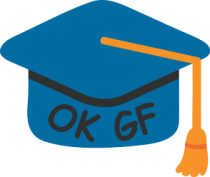 Izvješće o provedenojBRUCOŠKOJ ANKETI  ak. 2018./2019. g.Sukladno preporuci Akreditacijskog tima AZVO-a o potrebi razvijanja postupka praćenja rezultata promocije Fakulteta kako bi se ustanovilo koje aktivnosti najučinkovitije promoviraju Fakultet i studijske programe koje izvodi, OKGF je proveo postupak anketiranja studenata koji upisuju Fakultet ( Brucoša) ak. 2018./2019. g.Pri upisu brucoša na preddiplomski sveučilišni studij građevinarstva, popunjeno je 34 anketna listića od 43 upisana studenta ili 79% odziva na anketu. Pri upisu brucoša na preddiplomski sveučilišni studij arhitekture i Urbanizma, popunjeno je 22 anketna listića od 25 upisanih studenata ili 88% odziva na anketu.  Rezultati su slijedeći:Na postavljeni upit: Navedite izvor putem kojeg ste dobili osnovne informacije o Građevinskom fakultetu Sveučilišta u Mostaru (zaokružite slovo ispred odgovora), imamo slijedeće rezultate: Iz priložene tablice vidljivo je  :-PDSS Građevinarstva: na prvom mjestu je dobivena informacija putem naše Web stranice, drugo mjesto zauzima prezentacija po srednjim školama, Dani otvorenih vrata su na trećem mjestu, a četvrto i peto mjesto jednako raspodjeljuju informacija dobivena na Smotri SUM-a i putem Web stranica SUM-a-PDSS Arhitekture i Urbanizma: na prvom mjestu je dobivena informacija putem naše Web stranice, slijede redom na drugom mjestu na Danu otvorenih vrata GF, na trećem mjestu neki drugi izvori (navedeni su kao preporuke od prijatelja i rodbine), na četvrtom mjestu na Smotri SUM-a, i na kraju na prezentacijama po srednjim školama.Na postavljeni upit: Navedite razlog Vaše odluke upisa na Građevinski fakultet, studenti su naveli slijedeće slobodne komentare: PDSS GRAĐEVINARSTVA: - Zanimanje za crtanjem na računalu- Zato što je ovo jedini fakultet koji me zanima- Zbog zanimanja za graditeljstvom- Razlog je taj što sam završio srednju građevinsku školu i moja obitelj se bavi graditeljstvom - Preporuka prijatelja bivših studenata vašeg fakulteta- Završila sam srednju građevinsku školu te sam htjela nastaviti dalje- Oduvijek me zanimala građevina, po uzoru na oca, a Mostar mi je najbliži grad sa Sveučilištem na hrvatskom jeziku- Zbog toga što sam završio srednju građevinsku školu i želim proširiti to znanje- Smatram da je to deficitarno zanimanje te da završetkom ovog fakulteta mogu puno postići-  Čini mi se kao zanimljiv fakultet- Zato što me građevina interesira- Nakon završene srednja Građevinske škole jedina želja mi je bila upisati ovaj fax jer to želim da bude moje zvanje- Bez komentara- Sviđa mi se- Savjet profesora- Povezanost s građevinom od rođenja- Volim matematiku i fiziku, studij se čini perspektivan- Oduvijek me zanimalo graditeljstvo, tj. Izgradnja objekata (kako točno ide i sl.)- Zbog kvalitete studija- Oduvijek imam želju konstruirati i biti inženjer, te samim time što je kvalitetan fakultet- Veliko zanimanje za Građevinski fakultet- Istraživanjem putem Interneta- Smatram da ću s ovim fakultetom imati siguran posao- Pronašla sam se u toj struci- Imala sam želju upisati tehnički fakultet, a kako me zanima Građevina odlučila sam se za nju- Jer mi se sviđa sve u vezi Građevine- Mislim da je zanimanje potencijalno i unosno- Želja za učenjem- Zbog srednjoškolskih izleta i prezentacije o Građevinskom fakultetu- Čuo sam mnogo dobrih priča koje su mi potaknule zanimanje za ovaj fakultet.PDSS ARHITEKTURA I URBANIZAM: - Zanima me ta struka- Želja za arhitekturom- Nisam mogao u Osijeku jar sam pao državnu maturu, pa je ovo odluka koja mi omogućuje da ne pauziram godinu- Arhitektura i urbanizam me već odavo privlače i htjela bih se u budućnosti time baviti- Želja za završetkom ovog studija- Zanima me arhitektura- Volim crtanje, matematiku i povijest i smatram da je studij arhitekture i urbanizma tička u kojoj se svo troje podudaraju- Razlog je što me crtanje počelo zanimati a od prije još volim povijest likovne umjetnosti- Sviđa mi se fakultet- Zbog adekvatnog obrazovanja- Sviđa mi se arhitektura- Završetak srednje građevinske škole- Želim studirati arhitekturu- Arhitektura me oduvijek zanimala- Studij arhitekture me zanimao od djetinjstva- Zato jer sam htio i volim arhitekturu- Oduvijek mi se sviđala i želim se u daljnjem životu baviti s tim- Smjerovi na Građevinskom fakultetu imaju perspektivu- Crtanje, kreativnost, matematika- Prvenstveno jer je fakultet jako perspektivan, studentu se pruža široki spektar znanja kroz kontinuirani rad- Interes za to zanimanje- Ljubav prema arhitekturi i crtanjuIzvor informacije o GFNa smotri  SUM-aNa prezentacijama GF po srednjim školamaNa Danu otvorenih vrata GFPutem Web  stranice GF (www.gf.sum.ba)Putem Web stranice SUM-a (www.sum.ba)Upisati drugi izvor informacija o GFSveučilišni studijNa smotri  SUM-aNa prezentacijama GF po srednjim školamaNa Danu otvorenih vrata GFPutem Web  stranice GF (www.gf.sum.ba)Putem Web stranice SUM-a (www.sum.ba)Upisati drugi izvor informacija o GFPDSS Građevinarstva5,9%22,1%10,3%55,9%5,9%-PDSS Arhitekture i Urbanizma5,7%3,4%23,9%58%-9%